SESSIONAL WORKER – 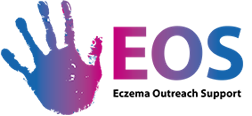 SCHOOL WORKSHOPSAPPLICATION PACK Charity Number SC042392Please visit www.eos.org.uk for an overview of our support activities. JOB DESCRIPTIONPosition: 		Sessional Worker - School WorkshopsHours: 	Various; expecting to range from 2 to 8 hours per month during school term time Line Manager: 	National Outreach Co-ordinatorSalary: 	£25 per workshop, plus travel expenses (£28 per workshop for London based workers)Disclosure: 	This is regulated work and will require a police check (PVG)Location: 	Various Location across the UKContract: 		Sessional/Temporary Role Description Do you want to make a difference? Are you passionate about improving the lives of young people?  If so, then this could be the opportunity for you!Eczema Outreach Support is a UK wide charity supporting families struggling with the day-to-day challenges of having a child with eczema. Over the past few years we have offered a school workshop programme to our member families across Scotland.  This has proved extremely successful and has helped to raise awareness of eczema in schools, build the confidence of children with eczema and reduce instances of bullying.   Earlier this year we piloted school workshops to our members in England, Wales and Northern Ireland.  The pilot was a great success and we are now in a position to launch our school workshop programme UK-wide.  We are looking to recruit sessional workers to deliver the school workshops across the UK.  Sessional workers will be matched to schools within their travel areas to deliver workshops, following a standardised delivery model.  Travel areas will be discussed on appointment.  School workshops are around 1 hour in length; the salary reflects preparation and delivery time.Key responsibilities TrainingAttend online sessional worker trainingAttend and input to ongoing training opportunitiesSchool Workshop Preparation and Delivery  Become familiar with the content and purpose of the school workshops Prepare any materials required for workshopsDeliver school workshopsEvaluation of ProgrammeSupport the evaluation of school workshopsTake part in the review and evaluation of the overall programmePERSON SPECIFICATIONSHow to apply  What you should send - There is no application form. Please provide:   A CV explaining what your experience is. We are also interested in people’s life experience when it is relevant to the post, such as hobbies and roles you do on a voluntary basis. A covering letter explaining how you meet the person specifications and why you would like to work with us. The names and contact details of 2 people who will give you a reference.  At least one referee should be from a previous employer or voluntary role. We will not contact anyone for a reference until after the interview stage.  Where to send applications The closing date for applications is 11th April  You can send them by email (preferably) or by post:Email: lyndsay@eos.org.uk Post: EOS, Bryerton House, 129 High Street, Linlithgow, EH49 7EJ Interviews The interviews will be held via video link on 15th April.More information about EOS: www.eos.org.uk If you would like more information about this exciting and rewarding opportunity, you can contact us by email or by phone: Email: lyndsay@eos.org.uk / Phone: 01506 840 395. Our office is currently closed on Fridays.Knowledge and QualitiesEssentialDesirablePersonable and of a friendly natureXConfident and approachableXFlexible in approachXUnderstands the organisation’s aims and valuesXUnderstands the challenges created by chronic conditions, especially eczemaXAble to communicate effectively with young childrenXExperience and QualificationsExperience of delivering learning programmesXCan demonstrate previous experience of working with childrenXSkills Excellent organisational skillsXAbility to plan and manage own timeXExcellent communication skillsXAdditionalClear police checkXFull driving licence with access to a carX